Facilitator GuideFoundational science tips in greenClinical tips in purpleTitle: Case Learning ObjectivesBy the end of this patient-based discussion, learners should be able to:Section I: Chief Concern & History () Length of visit: Type of visit: Note type: Learning Objective(s): 	Back to Table of ContentsDirections: Complete this section prior to attending the facilitator-led patient-based discussion. Then, at the start of the discussion, provide a brief summary for your facilitators. Afterwards, you can proceed to Section II.Chief ConcernHistory of Present IllnessRemaining History and DetailsSection QuestionsBrief Facilitator Audit 1:Foundational scientists: the learners should provide a summary of their answers since they worked on this section prior to class. Use this time to check that learning objectives for this section have been met. Clinicians: Section II: Review of Systems() Learning Objective(s): 	Back to Table of ContentsGeneralHead, Eyes, Ears, Nose, ThroatCardiovascularRespiratoryGastrointestinalGenitourinaryMusculoskeletalSkinNeurologicalPsychiatricEndocrineHeme/LymphImmunologicalSection QuestionsDiscuss your pertinent findings. Brief Facilitator Audit 2:Foundational scientists: check that learning objectives for this section have been met. Feel free to summarize the team’s discussion and how it lines up with the learning objectives.Clinicians:  Section III: Physical Exam () Learning Objective(s):  Back to Table of ContentsGeneral ObservationsVital SignsHead, Eyes, Ears, Nose, and ThroatLymphRespiratoryCardiovascularAbdominalSkinGenitourinaryMusculoskeletalNeurologicalPsychologicalExtremitiesSection QuestionsBrief Facilitator Audit 3:Foundational scientists: check that learning objectives for this section have been met. Feel free to summarize the team’s discussion and how it lines up with the learning objectives.Clinicians: Section IV: Work-up ()Learning Objective(s): Back to Table of ContentsLabsImagingOther TestsSection QuestionsBrief Facilitator Audit 4: Foundational scientists: check that learning objectives for this section have been met. Feel free to summarize the team’s discussion and how it lines up with the learning objectives.Clinicians:  Section V: Assessment ()Learning Objective(s): Back to Table of ContentsDirections: The reader should begin this section by summarizing the case back to the group.Clinical Facilitator: Provide feedback to the reader on their oral presentation with regards to clarity and content.Section QuestionsBrief Facilitator Audit #5: Foundational scientists: check that learning objectives for this section have been met. Feel free to summarize the team’s discussion and how it lines up with the learning objectives.Clinicians: Section VI: Plan ()Learning Objective(s): Back to Table of ContentsSection QuestionsFinal Facilitator Audit:Foundational Scientist: Ensure learners have met their learning objectives for the full case. Provide a brief summary of their discussion and how it ties to the learning objectives. Clinician:  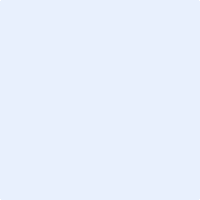 